Catabolic Division of Labor Enhances Production of D-Lactate and Succinate from Glucose-Xylose Mixtures in Engineered Escherichia coli Coculture SystemsSupplementary Data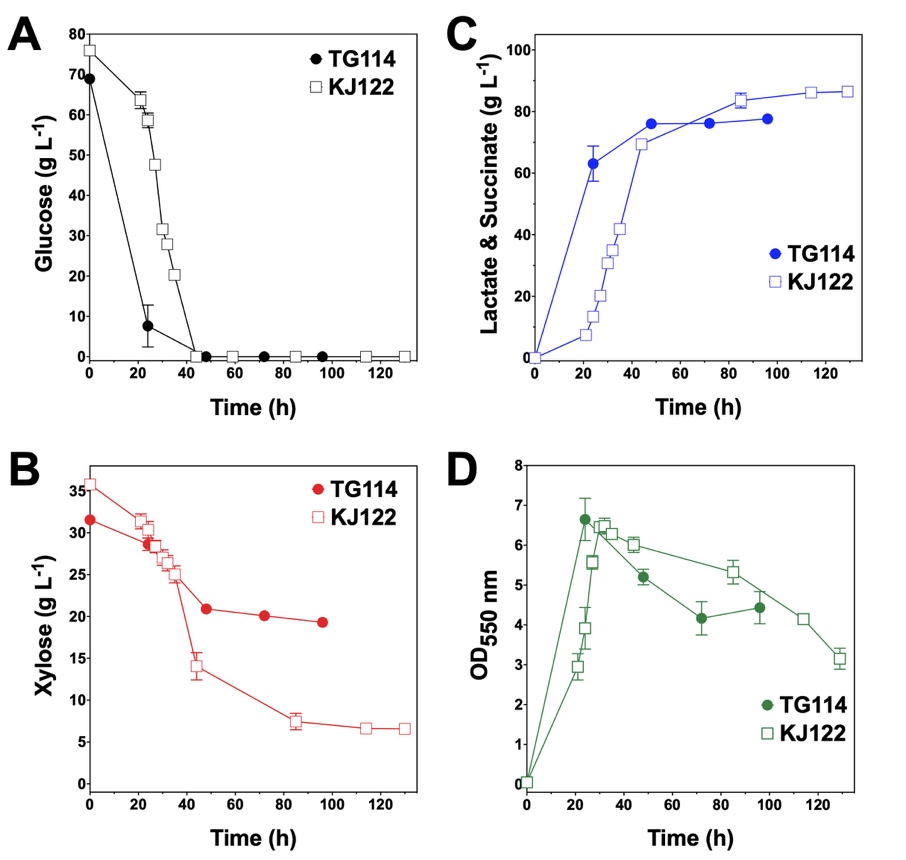 Figure S1. Fermentation of glucose-xylose mixtures by lactic acid-producing E. coli TG144 and succinogenic E. coli KJ122. Concentrations of (A) glucose, (B) xylose, (C) succinate and (D) OD550nm measured in the fermentation broth for TG114 (closed circles), KJ122 (open squares). All fermentations were performed in batch mode and in mineral salts media. Data points represent the arithmetic mean of three replicates and error bars represent one standard deviationFigure S2. Strain lineage for the specialists developed and used in this study. (A) Strain lineage for D-lactate producing sugar specialists.  (B) Strain lineage for succinate producing sugar specialists. Previously engineered strains are indicated by blue font. And solid arrows Glucose specialists are indicated by black font and dashed arrows. Xylose specialists are indicated by red font and dashed arrows.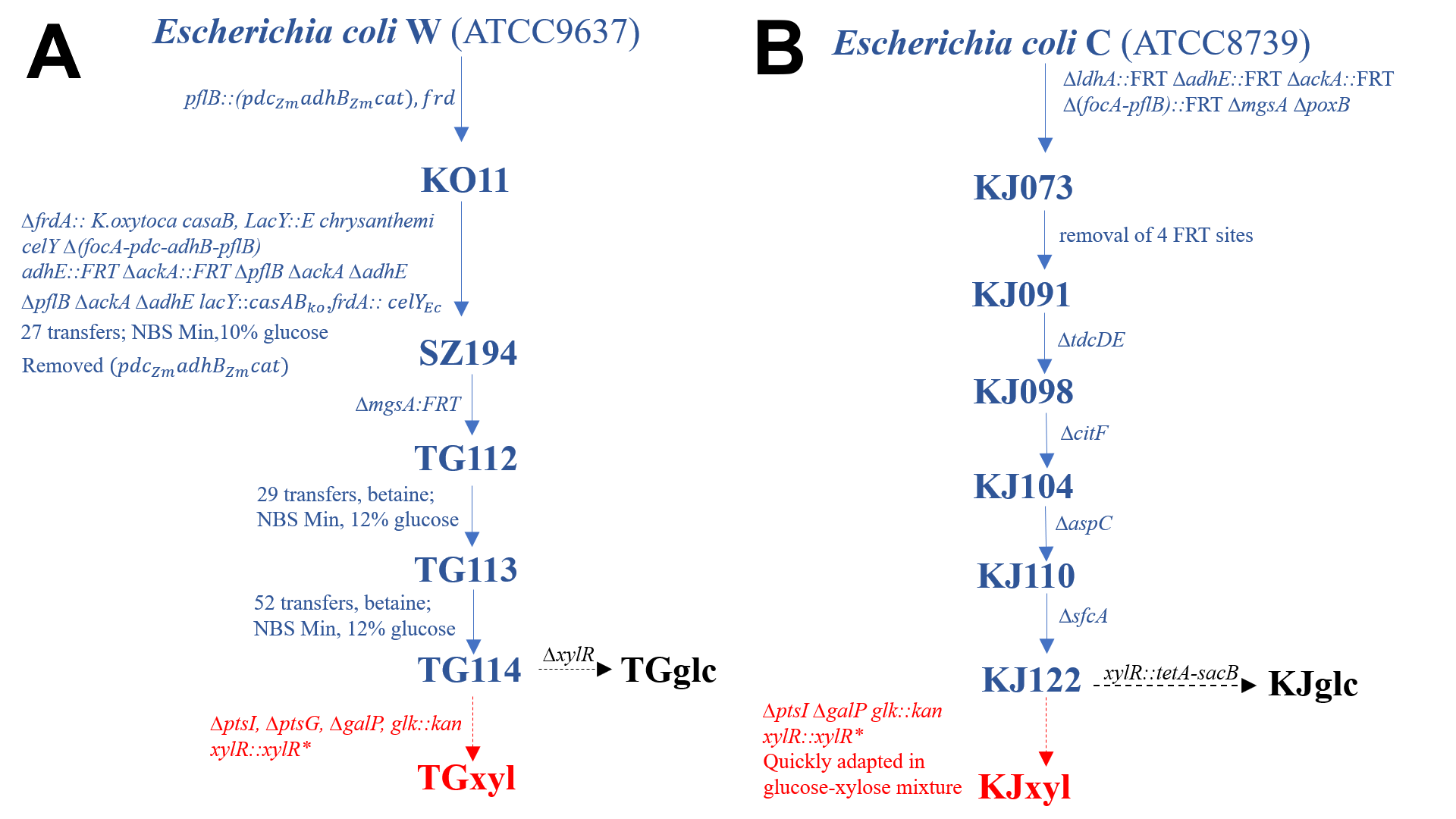 Table S1. List of primers used in this study.F, forward primer; R, reverse primer; H1 corresponds to 500 bp upstream of the gene of interests; H2 corresponds to 500 bp downstream of the gene of interests.Primer NamePrimer SequenceptsI deletioncat-sacB FGAGTAATTTCCCGGGTTCTTTTAAAAATCAGTCACAAGTAAGGTAGGGTTTCGAGTGTGACGGAAGATCAcat-sacB RACAAACCCATGATCTTCTCCTAAGCAGTAAATTGGGCCGCATCTCGTGGATTAGCCATTTGCCTGCTTTTptsI H1FAATCAGTCACAAGTAAGGTAGGGTTTCCACGAGATGCGGCCCAAT TptsI H1 RCCGGAGTCAGGGTAGACTTGptsI H2 FAATTGGGCCGCATCTCGTGGAAACCCTACCTTACTTGTGACTGATptsI H2 RACTGTATTGCGCTCTTCGTGptsG deletioncat-sacB FCACGCGTGAGAACGTAAAAAAAGCACCCATACTCAGGAGCACTCTCAATTTCGAGTGTGACGGAAGATCAcat-sacB RGTAAAAAAGGCAGCCATCTGGCTGCCTTAGTCTCCCCAACGTCTTACGGATTAGCCATTTGCCTGCTTTTptsG H1FCGGTTACTGGTGGAAACTGACTCAC   ptsG H1 RCTTAGTCTCCCCAACGTCTTACGGAAATTGAGAGTGCTCCTGAGTATGGGT ptsG H2 FACCCATACTCAGGAGCACTCTCAATTTCCGTAAGACGTTGGGGAGACTAAG ptsG H2 RGACAGTCAGTAAAGGGGTGGAATTTGAAC   galP deletioncat-sacB FTACTCACCTATCTTAATTCACAATAAAAAATAACCATATTGGAGGGCATCTCGAGTGTGACGGAAGATCAcat-sacB RGATGACTGCAAGAGGTGGCTTCCTCCGCGATGGGAGGAAGCTTGGGGAGATTAGCCATTTGCCTGCTTTTgalP H1FGGTCGTGAACATTTCCCGTGG                                                 galP H1 RTGGGAGGAAGCTTGGGGAGAGATGCCCTCCAATATGGTTATTTTTTATTGTGAAT galP H2 FATTCACAATAAAAAATAACCATATTGGAGGGCATCTCTCCCCAAGCTTCCTCCCA               galP H2 RCGGTAAGCTGATGCTCCTGG                                                  xylR deletion & replacementcat-sacB FTCTCAAAGCCGGTTACGTATTACCGGTTTTGAGTTTTTGCATGATTCAGCTCGAGTGTGACGGAAGATCAcat-sacB RGATAAGGCTTTTGCTCGCATCAGGTGGCTGTGCTGAGTTCCCTGATGTGACCTTAGCCATTTGCCTGCTtetA-sacB FTTTGAGTTTTTGCATGATTCAGCAGGAAAAGAACCTCCTAATTTTTGTTGACACTCTATCtetA-sacB RGTTACCTGATGTGACGCCGACAATTCTCATCATCGATCAAAGGGAAAACTGTCCATATGCxylR H1FCTGTTACTCGGCGGAATGTTxylR H1 RGACGCCGACAATTCTCATCATCGGGTTCCTTTTCCTGCTGAATCATGCxylR H2 FGCATGATTCAGCAGGAAAAGAACCCGATGATGAGAATTGTCGGCGTCxylR H2 RCTTGCTTGAACGCGTAGACAlacZ replacementcat-sacB FTCACACAGGAAACAGCTATGACCATGATTACGGATTCACTGGCCGTCGTTTCGAGTGTGACGGAAGATCAcat-sacB RCATTCGCCATTCAGGCTGCGCAACTGTTGGGAAGGGCGATCGGTGCGGGCCCTTAGCCATTTGCCTGCTglk replacementkan FATTTACAGTGTGAGAAAGAATTATTTTGACTTTAGCGGAGCAGTTGAAGAGTGTAGGCTGGAGCTGCTTCkan RTGATTTAAAAGATTATCGGGAGAGTTACCTCCCGATATAACAGGAAGGATCATATGAATATCCTCCTTAGT